INDIAN SCHOOL AL WADI AL KABIR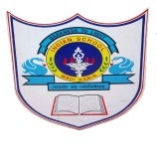 DEPARTMENT OF COMPUTER SCIENCEACADEMIC YEAR: 2018-2019: CLASS XSUBJECT: Foundation of IT    		                           ANNUAL SYLLABUS PLANMonthNo. of working days/periodsWeekWeekWeekNo. of periodsTopicMonthNo. of working days/periodsFromToToAugust20187 Days1st  August 20181st  August 20189th  August 20187OpenOffice database – Queries Journal Exercise -4 August20185 Days12th  August 201812th  August 201816th  August 20187Elements in HTML: Container and Empty elements, Designing web pages using thefollowing elements:August20183 Days19th August  201819th August  201821st   August 20185Introduction to HTML- Basic structure of HTML , attributes,  Heading tagsJournal Exercise-5August20184 Days26th August 201826th August 201830th August 20185Creating Table using the element TABLE (BACKGROUND, BGCOLOR, WIDTH, CELLSPACING, CELLPADDING, BORDER), TR, TH, TD, ROWSPAN,COL SPANJournal Exercise-6September20187days2nd  September 20182nd  September 201810th September 20187Hyperlink tag and Anchor Element (Attributes: NAME, HREF, TITLE, MAILTO).Journal Exercise-7October 20184days1st October 20181st October 20184th October 20184Practical Exam, Revision,  Midterm ExaminationOctober 20185 days7th October 20187th October 201811th  October 20187Insertion of images using the element IMG (Attributes: SRC, WIDTH, HEIGHT, ALT, ALIGN) Journal Exercise-8October 20185 days14th October 201814th October 201818th October 20187Super Script SUP, Subscript SUB Journal Exercise-9October 20185 days21st October 201821st October 201825th October 20187Information Security: Virus, Worms, Trojans and Anti-Virus SoftwareJournal Exercise-10November 20184 days28th October 201828th October 201831st October 20184Spyware, Malware, SpamsJournal Exercise-11November 20183 days4th November 20184th November 20186th November 20183Data Backup and recovery tools Journal Exercise-12November 20185days11th November 201811th November 201815th November 20187methods, Online Backups, Hacker andCracker with regard to Computer Data and Applications,Journal Exercise-13November 20185 days18th November 201818th November 201822rd November 20187security provisions in e-commerce, Benefits of ICT in Education, Healthcare, Governance, Virtual, School, emergence of Knowledge economyNovember 20185 days25th November 201825th November 201829th November 20187Impact of ICT on Society:Knowledge based societyDecember 20184 days 2nd December 20182nd December 20185th December 20185 Info mania, Digital Unity and Digital Divide.December 20185 days 9th  December 20189th  December 201813th December 20187 Revision for Practical ExamDecember 20185 days 16th  December 201816th  December 201820th  December 20187 Revision HTML, Internet services, January 20197 days9th January 20199th January 201917th January 20192XML- Root and child tags, Structure of Tree, attributesJournal Exercise-14January 20195 days20th  January 201920th  January 201924th January 20192Validating XML documents, XML Parser, Viewing XML documents in a web browser.Journal Exercise-15January 20195 days27th January 201927th January 201931st January 20192Mock Practical ExamFebruary 20195 days3rd February 20193rd February 20197th February 20192Mock ExamFebruary 20195 days10th February 201910th February 201914th February 20192 Board Practical ExamFebruary 20195 days17th February 201917th February 201921st February 20192Revision – Basic information, office toolsFebruary 20195 days24th February 201924th February 201928th February 20192Revision- HTML, Societal impacts, XML